ChildFund InternationalHumanitarian Situation Report TemplateHumanitarian Situation Report [# 22]COVID-19 – [Philippines][January 10, 2020][Point of Contact – Federico Diaz Albertini, Country Director]December 11-January 10, 2021FOR UPDATES, PLEASE HIGHLIGHT UPDATED SECTIONS IN REDPart 1: The Overall SituationPhilippinesIn the Philippines, since the lockdown in March 16, the Covid 19 cases in the country has been rising steadily and has currently 489,736 positive cases (previous report 442,785) with 9,416 deaths (previous report 8,670) report and 458,206 recovered cases (previous report 361,919).Of the confirmed cases  54% are male, with the most affected age group 20-29 years (26.2%) followed by 30-39 years (23.7%). 44.2% of cases reported from National Capital Region (NCR), followed by CALABARZON (18.3%), Central Visayas (5.6%), and Central Luzon (6.7%). Largest increase in new cases from NCR.Out of 9,416 confirmed deaths, 60% are male, with the most affected age group aged over 70 (35%) followed by 60-69 years (27.4%)  41% of deaths reported from NCR, followed by Central Visayas (14.9%), CALABARZON (12%), and Western Visayas (6.4%). Largest increase in new deaths from NCR.Department of Health (DOH) and WHO emphasizing the need for compliance to, and proper implementation of, national guidelines at LGU level.98.8% of health facilities daily reporting to DOH’s DataCollectApp showing 33.5 % occupancy rate of ward, ICU and isolation beds for COVID19 patients nationally. In NCR, out of161 health facilities, 60% of dedicated COVID-19 beds are occupied. Currently 154 laboratories using RT-PCR are accredited for COVID-19 testing, as well as 45 laboratories using GeneXpert.The Government have extended the internal General Community Quarantine measures until 31 January in the National Capital Region, the provinces of Batangas ( Calabarzon region), Davao del Norte, ( Davao Region ) and Lanao del Sur ( BARMM), and the cities of Davao ( Davao Region), Tacloban ( Eastern Visayas region), Iligan ( Northern Mindanao region) and Santiago ( Cagayan Valley region ). A modified General Community Quarantine will remain in effect for the rest of the country, also until 31 January. The annual grand procession of the image of the Black Nazarene from the Quirino Grandstand at the Rizal Park to the Minor Basilica of the Black Nazarene, or popularly known as Quiapo Church, will not push through this year because of the continuing threat of the coronavirus disease (COVID-19). Instead of a procession, more Masses will be held for the devotees. The annual celebration will be ushered in by novena Masses from Dec. 31 to Jan. 9. The “pahalik” (kissing of the image) was also canceled and will be replaced instead with a “pagpugay” (paying tribute) or “pagtanaw” (viewing) of the image. Hundreds of thousands line the streets to watch the procession, making the event a potential virus superspreader. Only one out of four Metro Manila respondents are willing to get themselves vaccinated against the coronavirus disease (COVID-19) should vaccines be made available in the country, a survey showed, with the remaining 75 percent either uncertain or unwilling to get vaccinated. Almost half or 47 percent of the respondents have indicated that they are still unable to decide whether or not to get vaccinated, while 28 percent of the respondents said they would not get the vaccine. Returning residents who spent their holiday vacation outside the city of Manila will be required to undergo a swab test for coronavirus disease 2019 (Covid-19) before they are allowed entry in their respective barangays (villages). While waiting for results, those who undergo the swab test may stay at a facility nearest to their barangay. Those who yield a positive swab test result will be brought to a quarantine facility for confirmed COVID-19cases. A medical certificate stating a negative swab test result will be issued to those who will be found negative for COVID-19 and would have to be presented to barangay officials for them to be allowed to return to their homes.  At national level, the Philippines remains in Stage 2, localised community transmission with some geographic areas showing higher transmission intensity and indications of wide spread community transmission. There is ongoing evidence of an increasing trend in the number of cases and higher transmission in Region 3 and Region 4A, and a decreasing trend in the NCR. At national level, the bed occupancy rate for COVID-19 allocated beds is currently at 30% occupancy, with variation between Regions. Additional beds are being allocated for COVID-19 cases, as per the direction of the government. In the past weeks there seem to have been a decrease in daily reported cases, deaths and recoveries by as much as 25%. Recently DOH has changed the reporting of recovered cases based on the national criteria. Mild and asymptomatic cases are tagged as recovered 14 days after onset or specimen collection. Additional data validation and harmonisation efforts are ongoing. The government is responding across sectors, including through enhanced community engagement, targeted isolation and quarantine measures, expansion of contact tracing and continuous increase in laboratory capacity.Despite its very stringent protocol, having closed its doors to incoming visitors as early as January 2020, Fort Gregorio del Pilar, home of the Philippine Military Academy, has been breached by the coronavirus. On December 31, the Baguio City Health Services Office released its daily COVID-19 monitoring bulletin and 13 were listed as coming from Fort del Pilar. An additional 24 residents of Fort del Pilar in the list of positive COVID-19 cases on the first day of 2021. The city government of Davao has extended the implementation of the 9 p.m.-to-4 a.m. curfew, and the 24/7 liquor ban until the end of this month amid the continuing threat brought about the coronavirus disease (COVID-19). The local government reiterated the implementation of the liquor ban to avoid transmission of the deadly virus during drinking sessions, and the curfew as the city anticipates the number of COVID-19 cases to spike after the holidays, adding that the city will sustain the implementation of the regulations and mandatory health protocols as the city is continuously confronted with COVID-19 outbreak. The Philippine-Sabah border has been closed to travellers to prevent the entry of the UK COVID-19 variant. Stricter measures were adopted by the local government of Turtle Islands in Tawi-Tawi to prevent the entry of a new coronavirus disease (COVID-19) from Malaysia, deploying Navy vessels to patrol the border area. Early this month, authorities of the United Kingdom and Northern Ireland reported to the World Health Organization (WHO) that a new SARS-CoV-2 variant had been identified following an unexpected rise in COVID-19 cases in South East England.The overall plan of the National government is to vaccinate 60-70 million of the 113 million filipino’s in the next several years. But it will be able to conduct vaccination 20-30% per year from the total target. Initially it trying to finalize deal with Sinovac vaccine from China for 25 million doses supposed to arrive by March this year and 2.6 million doses from AztraZenica between May and June this year. The government is also able to secure deal with Pfizer worth 1 million doses and is expected to arrive by June also this year. But the Sinovac deal is being met by oppositions as to why the government is prioritizing deal with Sinovac which for now has only 50-60& efficacy rate compared to Pfizer’s which is around 91% efficacy and much cheaper than Sinovac ($74-Sinovac, Pfizer-$48, AztraZenica- $12)Based from Philippine International Network (PINGON) update, expats that are working in humanitarian organizations here that went home to their respective countries and planning to return here have not been allowed re-entry yet as the DFA is strict in allowing foreigners entering the country despite of other having diplomat title and prevelidges. PINGON is coordinating closely with OCHA through the UN Resident Coordinators Office in the Philippines, which is asking assistance from DFA on the status of the expats. No response yet received from DFA on that request.  The table below shows almost all program areas of our partners are in Modified General Community Quarantine except for Metro Manila partner that is under General Community Quarantine based on the latest category of quarantines defined by the national government. One program area of the partner is under strict Enhanced Community Quarantine guidelines due to rising Covid 19 cases. The table below also shows the number of Covid cases that are either Positive, Person Under Investigation (PUI) or Person Under Monitoring (PUM)(As of December 10, 2020)As of Janaury 10, there are 22,142 positive cases in the program areas and majority of them are still in Metro Manila program areas (9,083) or in the National Capital Region. 20,810 individuals that are PUI’s while 5,404 were recorded are in the PUM list in scattered in almost all program areas The table below shows that there are 1,702 positive cases of Covid 19 directly affecting the covered communities of our partners (2,067 cases last month) which has decreased from previous month. If you observe from the table above and below positive cases of Covid 19 are still increasing in covered municipalities and communities in four partners (REINA,CHILD Ini, KKKK, VSDFI). Most of these new cases are local transmission. Despite the rising positive cases in the rural areas, the government will not be declaring any strict quarantine implementation as the government think the economy cannot afford another major lockdown as it might totally destroy the local economies. Seven enrolled child family member that tested positive for Covid 19. all family members who tested positive have been provided intervention by the government and where put into quarantine facilities. All of them where just experiencing asymptomatic symptoms except for the enrolled who developed moderate symptoms but was immediately treated and is now out of danger. Local partners concerned provided needed intervention and support to these families.However, based on the feedback by the local partners though Covid 19 is not really spreading in their program areas but the impact of the strict quarantine restriction implementation is really affecting the communities they are serving. On livelihood, partners shared that many head of households lost their jobs and opportunities for livelihood activities becomes limited. Family members that lost their jobs in the cities have returned to the provinces and are engaging back to farming. Farmers have struggle marketing their products outside their villages. Families are resorting to backyard gardening as additional source of food. the agricultural produce are being sold cheap whereas prices of other necessities are high. What other farmers are doing is that some of their produce (rice, corn, vegetables) are not being sold but use this as household consumption. Some families engage themselves to online business and others.On Education, school opended last October 5 and the department of education started implementing the blended learning approach a mix of modular and online lessons. So far there have been a lot of complained from parents, students and teachers themselves on the challenges particularly on teaching students using the modular approach as most of the parents are struggling to teach their children in their respective homes. Internet connection remains a major challenge in this remote teaching approach. On businesses, sales of goods went down because people opted to buy only the necessities and also supplies are low. Non-essential commodity businesses are really affected. Prices of essential commodities went high as well affecting greatly the poor families. On health services, the partners shared commonly that people in the rural areas are afraid to go to the health centers for check-up because they are afraid to be infected with the virus and afraid of experiencing discrimination if suspected of having Covid.  Part 2: The Situation in Areas Where ChildFund WorksLocal partners operational arrangement as this report is still very varied as it depends on the interpretation and implementation of Covid 19 protocols and local Covid 19 situation of respective program areas which is still is still very fluid. There are times that most of the local have lax in quarantine protocols but there are times that suddenly the local government implement strict quarantine protocols. It all depends on the respective Covid 19 cases of the areas of the partner. Part 3: ChildFund’s Response3.a. OverallChildFund CO has ended as of the moment its Covid 19 relief response interventions from its partners as of the moment and currently implementing Family Disaster Resilience program. This is an initial intervention in supporting the program areas in adapting to “new normal”, preparing the partners in possible double disasters happening as the country is entering the typhoon season, and most of the program areas are high risk to impacts of hydro meteorological hazards aside from the other hazards. The CO has provided initial guidelines in the implementation of the Family Disaster Resilience program. This program includes home-based activities and PFA interventions in the communities of partners. The CO continues to be in close coordination with the Philippine International NGO Network (PINGON), participates actively with the National Child Protection Working Group (NCPWG) and Mindanao Humanitarian Team on updating and coordination remote meetings in discussions in addressing Covid 19 humanitarian issues in the Philippines. The CO just concluded its program models assessment to its local partners. The purpose of the assessment is to generate data from partners on how the existing program models can adjust/adapt in the context of the new normal of program implementation under Covid 19 emergency. All local partners have just finished their 2nd quarter implementation of Family Disaster Resiliency program and will continue to implement the program until end of the fiscal year. 3.b. Program ResponseEnsure that children get food they needThe CO fully implemented its Cash transfer Program intervention since June 30. Currently no intervention related to food security being implemented but are providing support activities for families on food resilience under the Family Disaster Resiliency program. Family participants are implementing backyard gardening to ensure food always in their table and as part of emergency readiness. BUILDCA2P Child labor project are currently finalizing their food pack distribution plan in their four program areas. 920 facemasks and face shields distributed already to village patrols, village leaders, health workers and nutrition volunteers in 8 villages from four municipalities in two provinces. As of end of August, the BUILDCA2P Child labor project distributed food packages to 3,300 households of Child Laborers in the provinces of Bukidnon, Davao del Norte and North Cotabato. As of part of the Family Disaster Resiliency Program, partners were able to implement with participant familiies home-based farming and gardening and as of December 2020 it was able to reach already 3,638 families to start up their own farming production to ensure food supply for the family’s and opportunity to sell their produce to local markets.Keep children safe from Violence: physically and emotionallyTo ensure support in community-based child protection systems that identify, respond to and refer cases of abuse, neglect, violence or exploitation. The CO will implement capacity building of partners to implement Mental Health and Psychosocial Support (MHPSS) to their covered program areas. The CO is closely monitoring the implementation of local partners of their MHPSS activities that is integrated in their regular program intervention. CO will provide technical support as needed. Currently the CO MHPSS team of facilitators will conduct an MHPSS training to the BUILDCA2P project partners. This intervention forms part of BUILDCA2P Covid 19 response. Most the local partners are continuously conducting MHPSS related sessions in their respective communities in particular providing needed PSS/PFA sessions to parents and service providers. Local partners REINA Federation in Quezon province and FACE Inc in Camarines Sur province conducted PSS/PFA sessions to around 900 children and adults in their respective program areas as an immediate response intervention brought about the successive typhoons that hit their program areas last November (Goni and Vamco) Help children continue to do their job: LearningAll HFAK activities have ended since July but text information blast continuously provided to covered communities of partners. In particular, provided information related OSEC and referral information to families. The BOAT school project from PALLADIUM has recently started last September. This is implemented in the island province of Tawi-tawi in the Municipalities of Pandami and Siasi. Implementation is on-going and is not affected by the Covid 19 cases as currently not positive cases has been reported in the island municipalities. local partners continued to implement the Home-based Family Activities contextual to the areas of the local partner. Some local partners continued doing text blasting messaging of activities and information for families while other partners implement youth-led and children focused radio programs in their respective program areas. Local partners are providing support as well to school children enrolled in the home-based blended learning of the Department of Education by providing support to the needed home-schooling materials and conducting some PSS session to students struggling with the modular learning. Below Sections for Internal Use OnlyPart 4: Office and Staff StatusMembers of the health and wellness committee of the CO have finalized the return from work preparation of the CO for selected staff. But with recent spike of Covid 19 cases in the country particularly in Metro Manila, the CMT has pushed back on the plans of selected going to office to work particularly with Metro Manila reverting back to MECQ were no public transport is available. CMT will further study and observe the situation before arriving deciding again on back-to-office schedule. Last August 20, the health and wellness committee have conducted another online “Kumustahan” to check on the staff overall wellness and conditions. Back-to-office schedule remains on hold as Covid 19 cases continue to affect Metro Manila. With public transportation continues to be very limited and other work sectors are back to work, it is making public transport very congested which makes staff anxious to go back to office. Last October 26, the health and wellness committee conducted an online session on Anger Management. This is to support and orient staff who are experiencing these kind of emotions in these times of quarantine.Currently, almost all are still in WFH arrangement. The “New Normal” Working arrangement guidance develop last 1st quarter of FY needs to reviewed and updated given there changes in the government protocols and current situations.Part 5 Human ResourcesN/APart 6 Safety & SecurityAll domestic flights are now available but only up to 50% capacity and traveler need to secure travel passes from their respective covid 19 Task-force unit before travelling to their destination. The travel is inclusive already of a medical certificate to clear that you have no Covid 19 virus. There is a national standard guidelines on travelling from one province to another but the implementation and interpretation is depended on the local government units as Covid 19 situation are varies from every area that is why there are provinces, municipalities and cities that are strictly implementing quarantine and movement protocols while other are more relax. Immediately after ST Goni made impact the health department issued an advisory that humanitarian responders do not need to undergo PCR test (swab test). Responders may be deployed under the conditions that they have no symptoms and recent exposure to a COVID-19 case and have been cleared by a medical doctor.The advisory also added that Upon deployment, responders will be adhere to established Infection Prevention and Control protocols and will be in appropriate Personal Protective Equipment (face mask, Face shield and gloves). Deploying agency/unit will be responsible to the over-all safety and welfare of the responder. Coordination with relevant health authorities in the area of deployment should likewise be observed. The CO sent a Four-person team to provide support the local partner FACE in Pili, Camarines sur and REINA Federation in Quezon province in the implementation of their response. The team was  led by the DRM specialist, Communication specialist, Program Portfolio officer which is the MHPSS expert on the team and a driver. Before the team left Metro Manila they first seek a travel pass from the Police designated by the Covid 19 Inter Agency Task Force and requested acceptance certificate from the respective local government unit that will receive them. Part 7 GrantsList all active grants:As of July, the BUILDCA2P project has started implementing their Covid 19 response to their covered program areas in close coordination and partnership with Department of Labor, respective partner local government units and their 4 local partner organizations. Part 8 FundingNo current funding received as of the moment related to Covid 19 response. Partners are implementing Family Disaster Resiliency program using subsidy funds.  Overall Funding landscape in the Philippines:Individual FundraisingCrowdsourcing platforms and online fundraising events (i.e. concerts and pay per view webinars) are emerging Public solicitation is directed to healthcare professionals & national hospitals (i.e. PPEs, masks, meals for health workers)Private SectorFunds from CSR reached $163MPurchase of PPEs, ventilators, test kits and meals for health workers and policemenGift checks to buy groceries and essentialsMetro Manila primary recipient of CSR for COVID-19  Major CSR funding are consolidated to either the national hospitals, the Department of Welfare and Development, Philippine Disaster Resilience Foundation (a local NGO), or catholic organizations (Caritas etc.)  Multilateral InstitutionsNo COVID-19 related call for proposals to date from international missions & UN agenciesThe CO is will submit a Covid 19 response proposal call from ADB “Technical Assistance: Mitigating the Impact of COVID-19 through Community-Led Interventions”. The opportunity is worth USD. 300,000.00. it will target the areas of local partner in the Bangsamoro area in Mindanao in Maguindao province. II.  Updates on resource mobilization efforts:No latest update as of the moment related to Covid 19 Part 9 Media/CommunicationsBelow are the latest list of materials developed related to Covid 19 shared publicly;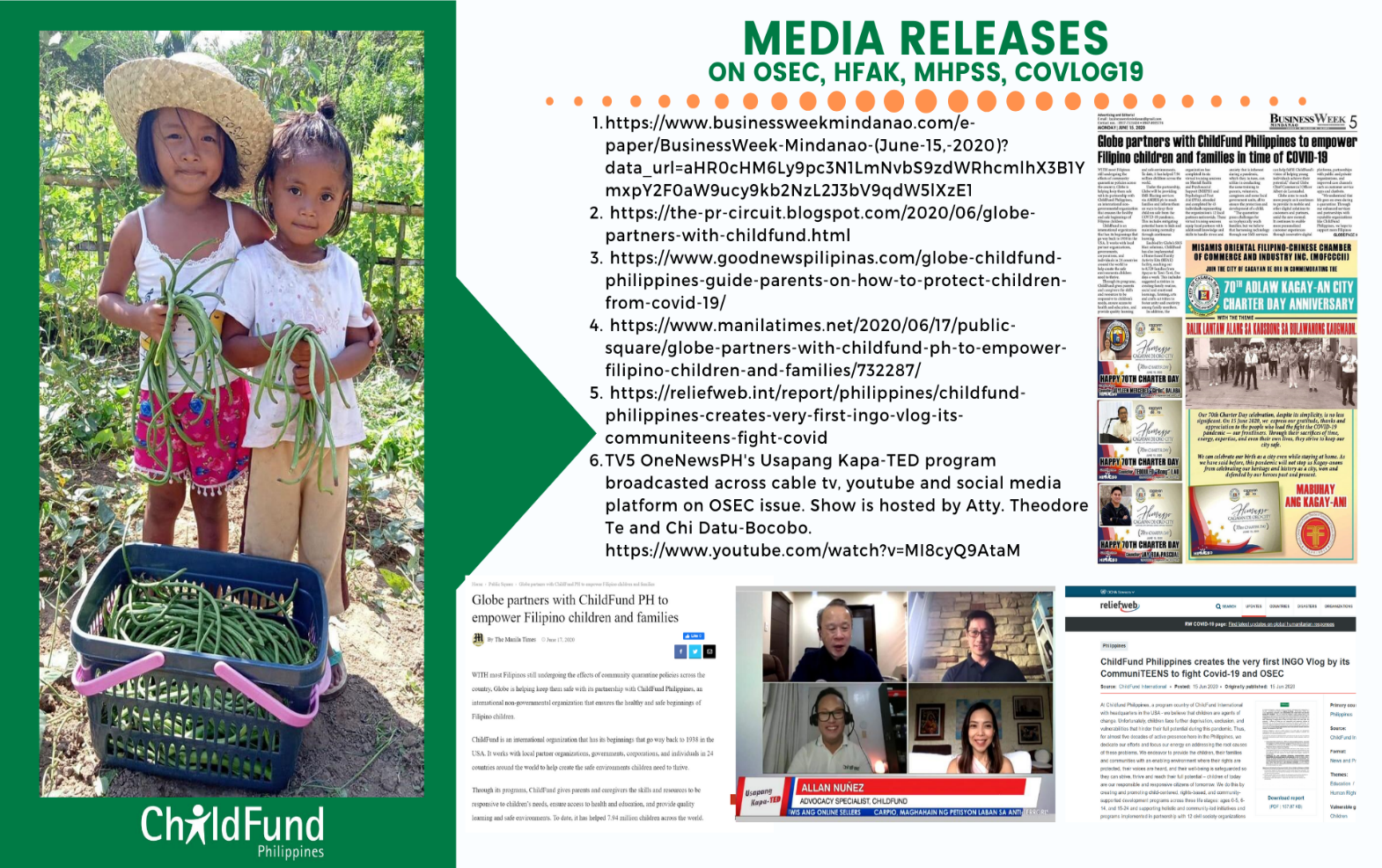 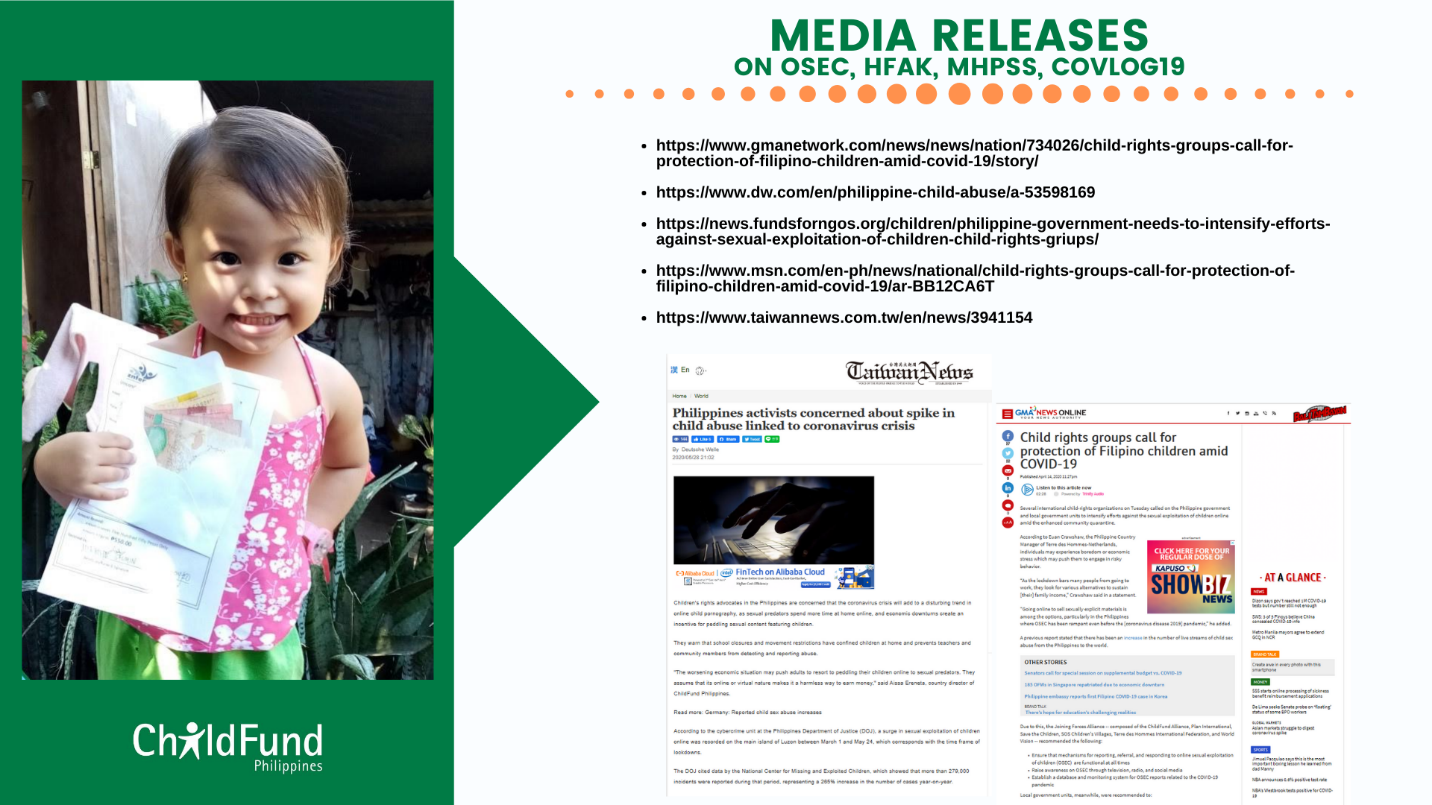 Total Number of COVID-19 Cases ReportedNumber of DeathsNumber of Cases Recovered489,7369,416458,206SOURCE: https://www.doh.gov.ph/2019-nCoV  ( January 11, 2020)SOURCE: https://www.doh.gov.ph/2019-nCoV  ( January 11, 2020)SOURCE: https://www.doh.gov.ph/2019-nCoV  ( January 11, 2020)Partners (Name, Province, Region, Municipalities, Cities)Quarantine CategoryQuarantine CategoryQuarantine CategoryQuarantine CategoryCases in covered Mun/CitiesCases in covered Mun/CitiesCases in covered Mun/CitiesPartners (Name, Province, Region, Municipalities, Cities)MGCQGCQMECQECQPositive CasePUIPUM1.SPUPApayao Province, Northern Luzon1. Luna 125552.Flora 102272. GEMSNational Capital Region1. Pasay13887769932. Manila14,7537362853. T. Martires1443130873. REINANorthern Quezon Province, Southern Luzon Region1.Infanta1156012.Nakar144023. Real1917084. FACEBicol Region1.Pili (Camarines Sur province)18802722.Sorogon City (Sorsogon province)110134143.Irosin (Sorsogon province) 1272354. Bulan (Sorsogon province)15752625.Matnog (Sorsogon province)12512415. CHILD InitiativeWestern Visayas Region1.Roxas (Capiz province)1613302.San Joaquin (Iloilo province)120103. Bacolod (Negros Occidental province)156280816. KKKKNorthern Mindanao Region1.Cagayan De Oro (Misamis Oriental)1299417,38737. Hauman-BREATHCentral Mindanao Region1.Midsayap (North Cotabato province)1442332.Aleosan (North Cotabato)10003.Cotabato City10004. Upi (Maguindanao province)186205.South Upi (Maguindanao province)10006.Tupi (South Cotabato province)10008. ZnFEPAZamboanga Del Norte Province, Zamboanga Peninsula Region1.Dipolog16201902.Dapitan11171393. Pres.MAR102514.Katipunan100515. Manukan14141756.Sindangan1362789. XAESZamboanga Del Sur Province, Zamboanga Peninsula Region1.L.Postigo100462.Gutalac1001510. KPPAZamboanga Del Sur Province, Zamboanga Peninsula Region1.Pagadian158002.Zamboanga City13,6871,3961,82911. IFI Basilan Province, Bangsamoro Autonomus Region of Muslim Mindanao1.Isabela155802.Lamitan15003.Sumisip10004.Maluso10005. Tipo tipo10006. Tuburan10007.Lantawan100012. VSDFI Bangsamoro Autonomus Region of Muslim Mindanao1.Jolo (Sulu province)1113002.Patikul (Sulu province)16003.Tawi-tawi province112000Total3750122142208105,404Previous Report Totals3752121,53021,5305,563Parent AccountCommunity NameCommunity ID# of Enrolled and Sponsored Children# of Enrolled and Sponsored ChildrenCOVID19 Cases Reported in ChildFund Communities (Y/N/Unknown) Provide number if available.Number of Enrolled Children Reported with COVID19 (If available.)Number of enrolled children diseased as result of COVID19 Parent AccountCommunity NameCommunity IDSponsoredEnrolledCOVID19 Cases Reported in ChildFund Communities (Y/N/Unknown) Provide number if available.Number of Enrolled Children Reported with COVID19 (If available.)Number of enrolled children diseased as result of COVID19 Community Hope and Initiative for Lasting Development, Inc. CHILDInitiativeWestern Visayas Area396015491949100Federation of Associations for Communities and Children Empowerment, Inc. (Bicol Area)Bicol Area185219522449210GEMS Heart Outreach Dev't, Inc.Bukas Kamay185468014471,4060 0Halad Uma Alang Sa Nasud (Human) Association, IncBila-an3812444653000Halad Uma Alang Sa Nasud (Human) Association, IncTiruray3811457675000Halad Uma Alang Sa Nasud (Human) Association, IncReconciliation3924528666000Halad Uma Alang Sa Nasud (Human) Association, IncHa Uman113921672757000Isabela Foundation, Inc.Inspiracion delos Pobres1841421704500Isabela Foundation, Inc.Maluso1837456708000Isabela Foundation, Inc.Punuhkubong1836287450000KALAMBU AN PROJECT Parents Association, INC.Holy Rosary381524729512100KALAMBU AN PROJECT Parents Association, INC.Kalambu-an1834348573000REINA Federation of Parents Associations, Inc (REINA Area)REINA Area4235250631405270SPUP Commu nity Development Center Foundation, Inc.ChildProTECT42967391315000Vicariate Social Development Foundation, IncKalimayahan Family Life  Center185354684211900Vicariate Social Development Foundation, IncTawi-Tawi Family Center3931526964000Xavier Agricultural Extension Service Foundation Inc.CREATE CD428912641799000Xavier Science Foundation, Inc.Kabtangan Sa Katilingban Sa Ilang40377291175000Zamboanga del Norte Federation of Parents Association, Inc.Zamboanga del Norte Area184725643090000Total18,41025,6511,702 (previous 2,067)70Parent OrganizationCommunity NameCommunity IDWhat is the status of the program/sponsorship processes (operational/suspended)?What is the status of the program/sponsorship processes (operational/suspended)?What is the status of the program/sponsorship processes (operational/suspended)?What is the status of the program/sponsorship processes (operational/suspended)?What is the status of the program/sponsorship processes (operational/suspended)?What is the status of the program/sponsorship processes (operational/suspended)?Parent OrganizationCommunity NameCommunity IDProgram ImplementationCVSM&ELevel 2Enrollment /DisaffiliationSponsorship CommunicationDFCCommunity Hope and Initiative for Lasting Development, Inc. CHILDInitiativeWestern Visayas Area3960Family Disaster Resiliency ProgramSuspendedSuspendedSuspendedFully operationalFully OperationalFederation of Associations for Communities and Children Empowerment, Inc. (Bicol Area)Bicol Area1852Family Disaster Resiliency ProgramSuspendedSuspendedSuspendedFully operationalFully OperationalGEMS Heart Outreach Dev't, Inc.Bukas Kamay1854Family Disaster Resiliency ProgramSuspendedSuspendedSuspendedFully operationalFully OperationalHalad Uma Alang Sa Nasud (Human) Association, IncBila-an3812Family Disaster Resiliency ProgramSuspendedSuspendedSuspendedFully operationalFully OperationalHalad Uma Alang Sa Nasud (Human) Association, IncTiruray3811Family Disaster Resiliency ProgramSuspendedSuspendedSuspendedFully operationalFully OperationalHalad Uma Alang Sa Nasud (Human) Association, IncReconciliation3924Family Disaster Resiliency ProgramSuspendedSuspendedSuspendedFully operationalFully OperationalHalad Uma Alang Sa Nasud (Human) Association, IncHa Uman1139Family Disaster Resiliency ProgramSuspendedSuspendedSuspendedFully operationalFully OperationalIsabela Foundation, Inc.Inspiracion delos Pobres1841Family Disaster Resiliency ProgramSuspendedSuspendedSuspendedFully operationalFully OperationalIsabela Foundation, Inc.Maluso1837Family Disaster Resiliency ProgramSuspendedSuspendedSuspendedFully operationalFully OperationalIsabela Foundation, Inc.Punuhkubong1836Family Disaster Resiliency ProgramSuspendedSuspendedSuspendedFully operationalFully OperationalKALAMBU AN PROJECT Parents Association, INC.Holy Rosary3815Family Disaster Resiliency ProgramSuspendedSuspendedSuspendedFully operationalFully OperationalKALAMBU AN PROJECT Parents Association, INC.Kalambu-an1834Family Disaster Resiliency ProgramSuspendedSuspendedSuspendedFully operationalFully OperationalREINA Federation of Parents Associations, Inc (REINA Area)REINA Area4235Family Disaster Resiliency ProgramSuspendedSuspendedSuspendedFully operationalFully OperationalSPUP Commu nity Development Center Foundation, Inc.ChildProTECT4296Family Disaster Resiliency ProgramSuspendedSuspendedSuspendedFully operationalFully OperationalVicariate Social Development Foundation, IncKalimayahan Family Life  Center1853Family Disaster Resiliency ProgramSuspendedSuspendedSuspendedFully operationalFully OperationalVicariate Social Development Foundation, IncTawi-Tawi Family Center3931Family Disaster Resiliency ProgramSuspendedSuspendedSuspendedFully operationalFully OperationalXavier Agricultural Extension Service Foundation Inc.CREATE CD4289Family Disaster Resiliency ProgramSuspendedSuspendedSuspendedFully operationalFully OperationalXavier Science Foundation, Inc.Kabtangan Sa Katilingban Sa Ilang4037Family Disaster Resiliency ProgramSuspendedSuspendedSuspendedFully operationalFully OperationalZamboanga del Norte Federation of Parents Association, Inc.Zamboanga del Norte Area1847Family Disaster Resiliency ProgramSuspendedSuspendedSuspendedFully operationalFully OperationalGrant Job CodeGrant NameDonorStatus of Implementation  (Normal/Reduced/Suspended)Any specific guidance received from donor? (Yes/No)ECD IPChildFund KoreaHas finished implementing realigned budget approved by donor related to Covid 19 response. YesUSDOL BUILDCA2PUSDOLSuspended; currently implementing Covid 19 relief response in their program areas. Yes